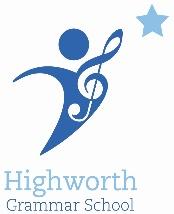 QUALIFICATIONS:Good honours degreeQualified Teacher StatusEvidence of further relevant professional development (N/A for NQT appointments)SKILLS:Ability to lead, inspire, motivate and support students and colleaguesAbility to work under pressure and meet deadlinesGood ICT skillsAbility to think strategicallyAbility to forge links with the wider communityAbility to teach up to A LevelEXPERIENCEEvidence of successful, inspiring and innovative teaching in the secondary phaseAn excellent track record of success of public examination results (N/A for NQT appointments)Co-ordinating and collaborating with colleaguesKNOWLEDGE:Up to date knowledge of developing in teaching and learning and specifically in relation to the teaching of MusicPERSONAL QUALITIES:High levels of personal and professional integrityPersonal warmth to gain the confidence of students, staff and parentsAppropriate levels of personal presentationAbility to communicate concisely and sensitively both orally and in writing to a variety of audiencesATTITUDES:A willingness to share experiences and learn from colleaguesA team player with leadership potentialA commitment to child protection and safeguardingA reflective and flexible approachPositive, enthusiastic and energetic approach to lifeAbility to think creatively and imaginativelySupportive of the School’s ethosHigh expectations from student attainment, personal development and conductCommitment to professional development